Что такое  ЭКСТРЕМИСТКАЯ ДЕЯТЕЛЬНОСТЬ?В соответствии с частью 1 статьи 1 Федерального закона от 25 июля 2002 г. N 114-ФЗ "О противодействии экстремистской деятельности" под экстремисткой деятельностью понимается: насильственное изменение основ конституционного строя и нарушение целостности Российской Федерации;публичное оправдание терроризма и иная террористическая деятельность;возбуждение социальной, расовой, национальной или религиозной розни;пропаганда исключительности, превосходства либо неполноценности человека по признаку его социальной, расовой, национальной, религиозной или языковой принадлежности или отношения к религии;нарушение прав, свобод и законных интересов человека и гражданина в зависимости от его социальной, расовой, национальной, религиозной или языковой принадлежности или отношения к религии;воспрепятствование осуществлению гражданами их избирательных прав и права на участие в референдуме или нарушение тайны голосования, соединенные с насилием либо угрозой его применения;воспрепятствование законной деятельности государственных органов, органов местного самоуправления, избирательных комиссий, общественных и религиозных объединений или иных организаций, соединенное с насилием либо угрозой его применения;совершение преступлений по мотивам, указанным в пункте "е" части первой статьи 63 Уголовного кодекса Российской Федерации;пропаганда и публичное демонстрирование нацистской атрибутики или символики либо атрибутики или символики, сходных с нацистской атрибутикой или символикой до степени смешения, либо публичное демонстрирование атрибутики или символики экстремистских организаций;публичные призывы к осуществлению указанных деяний либо массовое распространение заведомо экстремистских материалов, а равно их изготовление или хранение в целях массового распространения;публичное заведомо ложное обвинение лица, замещающего государственную должность РФ или государственную должность субъекта РФ, в совершении им в период исполнения своих должностных обязанностей деяний, указанных в настоящей статье и являющихся преступлением;организация и подготовка указанных деяний, а также подстрекательство к их осуществлению;Какое грозит НАКАЗАНИЕ?К числу преступлений экстремистской направленности относятся преступления, совершенные по мотивам политической, идеологической, расовой, национальной или религиозной ненависти или вражды либо по мотивам ненависти или вражды в отношении какой-либо социальной группы, предусмотренные соответствующими статьями Уголовного кодекса Российской Федерации.Уголовная ответственность за данные преступления наступает с 16 лет. Лицо, добровольно прекратившее участие в деятельности экстремистского сообщества освобождается от уголовной ответственности, если в его действиях не содержится иного состава преступления.  Административная ответственность:Массовое распространение экстремистских материалов, включенных в опубликованный федеральный список экстремистских материалов (https://minjust.ru), а равно их производство либо хранение в целях массового распространения влечет наложение административного штрафа по ст. 20.29 КоАП РФ.Помните, что распространение экстремистских материалов путем рассылки  сообщений абонентам мобильной связи или с использованием сети "Интернет, в том числе в социальных сетях, сайтах, форумах или в блогах преследуется по закону.Противодействие экстремисткой деятельности является одной из приоритетных задач правоохранительных органов. Экстремизм несет в себе глобальную угрозу мирной жизни, государственной и общественной безопасности.ПРОТИВОДЕЙСТВИЕ ЭКСТРЕМИЗМУ – НАША ОБЩАЯ ЗАДАЧА!Если вам станет известно о лицах, призывающих к совершению противоправных действии НЕЗАМЕДЛИТЕЛЬНО сообщите по телефону 02, 112, (883337)2-61-89ПрокуратураЗуевского района Кировской области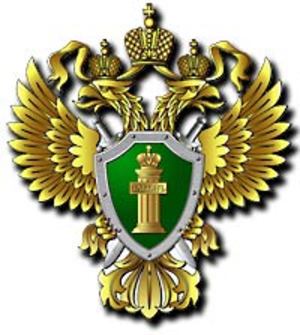 _________________________________Информационная брошюра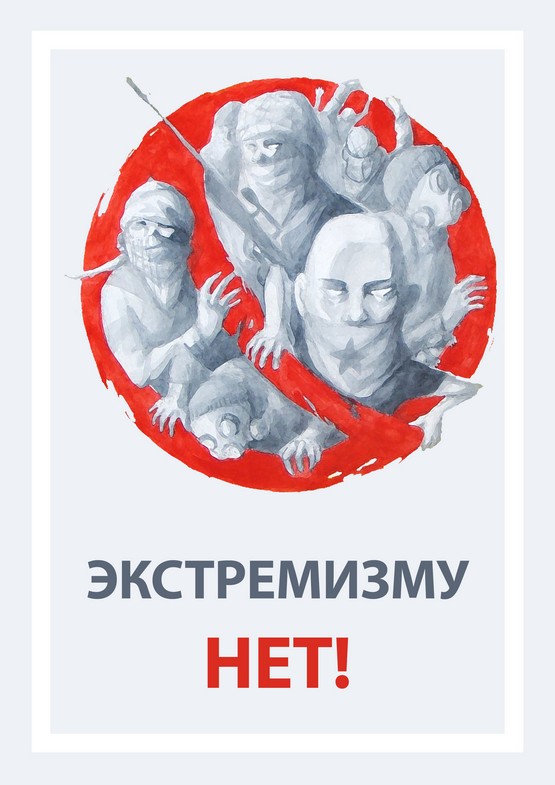 Зуевка, 2019 г.Публичные призывык осуществлению  экстремистскойдеятельности  (ч.1 ст. 280 УК РФ)+ с использованием СМИ либо сети «Интернет» (ч.2 ст. 280 УК РФ)Публичные призывы к осуществлению действий, направленных на нарушение территориальной целостности Российской Федерации (ч.1 ст. 280.1 УК  РФ)+ с использованием СМИлибо сети «Интернет» (ч.2 ст. 280.1 УК РФ)Возбуждение ненависти либо вражды, а равно унижение человеческого достоинства (ч.1 ст. 282 УК  РФ)+ совершенные публично,  с использованием СМИ либо сети «Интернет» (ч.2 ст. 282  УК РФ)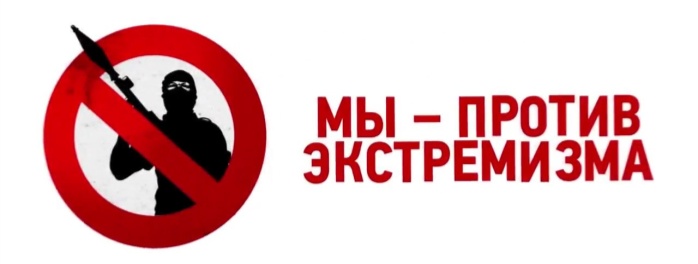 до 4 лет лишения свободы до 5 лет лишения свободыдо 4 лет лишения свободы до 5 лет лишения свободыдо 4 лет лишения свободы  до 5 лет лишения свободыОрганизация экстремистского сообщества (ч.1 ст. 282.1  УК РФ)Склонение, вербовка или иное вовлечение лица в деятельность экстремистского сообщества  (ч.1.1 ст. 282.1  УК РФ)Участие экстремистском  сообществе  (ч.2 ст. 282.1  УК РФ)Деяния, предусмотренные ч.ч. 1, 1.1, 2 совершенные лицом с использованием своего служебного положения (ч.3 ст. 282.1  УК РФ)Организация деятельности экстремистской организации  (ч.1 ст. 282.2. УК РФ)Склонение, вербовка или иное вовлечение лица в деятельность экстремистской организации(ч.1.1 ст. 282.2. УК РФ)Финансирование экстремистской деятельности (ч. 1 ст.  282.3. УК РФ)до 10 лет лишения свободы до 8 лет лишения свободыдо 6 лет лишения свободыдо 12 лет лишения свободыдо 10 лет лишения свободыдо 8 лет лишения свободыдо 8 лет лишения свободы